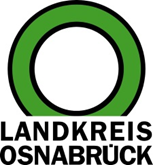 Landkreis Osnabrück	Sprechzeiten:	Der Landkreis im Internet:Am Schölerberg 1	Montag bis Freitag, 8.00 bis 13.00 Uhr.	http://www.lkos.de49082 Osnabrück	Donnerstag auch bis 17.30 Uhr.	Ansonsten nach VereinbarungBMX-Club RaceHawks Melle: Stiftung LAUTER unterstützt Bau der neuen Wettkampfbahn mit 5.000 EuroMelle. Das nennt man Erfolgsgeschichte: Vor sieben Jahren gründeten Radsportlerinnen und Radsportler den Verein BMX Club Bünde, der seit drei Jahren als BMX-Club RaceHawks Melle firmiert. Durch die zahlreichen neuen Mitglieder und die Turniererfolge benötigte der Verein eine größere Wettkampfbahn. Die Stiftung LAUTER des Landkreises Osnabrück unterstützt das Vorhaben nun mit 5.000 Euro.„Es ist absolut bemerkenswert, was der Verein bereits alles auf die Beine gestellt hat. Ich freue mich, dass wir dieses großartige Projekt und damit eine hervorragende Jugendarbeit mit einer Förderung unterstützen können“, sagte Christoph Ruthemeyer von der LAUTER-Stiftung.Die neue Bahn entsteht in Melle-Bruchmühlen auf einem alten Sportplatz, den die Stadt Melle zur Verfügung gestellt hat. Das Besondere an dem Projekt: Abgesehen von den Erdarbeiten wird der Bau in Eigenregie durchgeführt. Das gilt auch für die Sanierung des vorhandenen Umkleidebereichs. Gerade die vielen Jugendlichen unter den Vereinsmitgliedern waren bei den Arbeiten aktiv – ein weiterer Grund für die Stiftung LAUTER, die Projekte für junge Menschen unterstützt, das Vorhaben in Melle-Bruchmühlen zu fördern.Bei der Scheckübergabe war auch Melanie Weintuch, Vorstand des BMX-Club, vor Ort: „Das Besondere an den Race Hawks ist der Zusammenhalt“, sagte Weintuch: „Die Mitglieder und vor allem die Jugendlichen sind sehr motiviert und unterstützen sich gegenseitig. Auch bei der Sanierung der Umkleiden an der neuen BMX-Bahn haben daher viele Kids mitgewirkt und Dominik Dittrich, der die Leitung dieses Projektes hatte, sehr unterstützt.“Bildunterschrift:Die Sanierung des Umkleidebereichs war ein Teil der Arbeiten, den die Mitglieder des BMX-Club RaceHawks beim Bau der neuen Wettkampfbahn in Eigenregie erledigten. Christoph Ruthemeyer von der Stiftung LAUTER (vorderes Fenster) überreichte dem Club nun einen Scheck über 5.000 Euro. Darüber freuen sich (draußen von links) Melanie Weintuch, Mick Dittrich und Nick Fiebig sowie Dominik Dittrich (hinteres Fenster).Foto: Landkreis Osnabrück/Uwe LewandowskiLandkreis Osnabrück  Postfach 25 09  49015 OsnabrückDie LandrätinDie LandrätinAn dieRedaktionReferat für Assistenzund Kommunikation-Pressestelle-Datum:	29.04.2021Zimmer-Nr.:	2063Auskunft erteilt:	Henning Müller-DetertDurchwahl:Referat für Assistenzund Kommunikation-Pressestelle-Datum:	29.04.2021Zimmer-Nr.:	2063Auskunft erteilt:	Henning Müller-DetertDurchwahl:Pressemitteilung
Tel.: (05 41) 501-Fax: (05 41) 501-e-mail:246362463mueller-detert@lkos.de